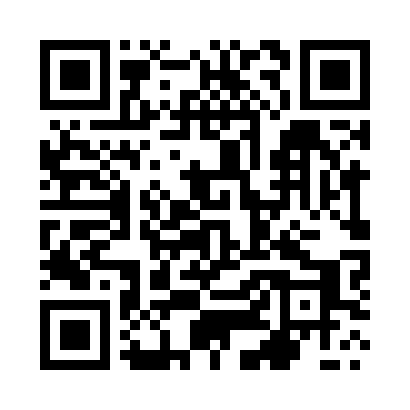 Prayer times for Niebrzegow, PolandWed 1 May 2024 - Fri 31 May 2024High Latitude Method: Angle Based RulePrayer Calculation Method: Muslim World LeagueAsar Calculation Method: HanafiPrayer times provided by https://www.salahtimes.comDateDayFajrSunriseDhuhrAsrMaghribIsha1Wed2:335:0312:295:377:5610:152Thu2:305:0112:295:387:5810:183Fri2:265:0012:295:397:5910:214Sat2:224:5812:295:408:0110:255Sun2:194:5612:295:408:0310:286Mon2:154:5412:295:418:0410:317Tue2:154:5212:295:428:0610:358Wed2:144:5112:295:438:0810:369Thu2:134:4912:295:448:0910:3610Fri2:124:4712:295:458:1110:3711Sat2:124:4612:295:468:1210:3812Sun2:114:4412:295:478:1410:3813Mon2:104:4312:295:488:1510:3914Tue2:104:4112:295:498:1710:4015Wed2:094:4012:295:508:1810:4016Thu2:094:3812:295:518:2010:4117Fri2:084:3712:295:528:2110:4218Sat2:084:3512:295:528:2310:4219Sun2:074:3412:295:538:2410:4320Mon2:074:3312:295:548:2610:4421Tue2:064:3112:295:558:2710:4422Wed2:064:3012:295:568:2810:4523Thu2:054:2912:295:578:3010:4624Fri2:054:2812:295:578:3110:4625Sat2:044:2712:295:588:3210:4726Sun2:044:2612:295:598:3410:4727Mon2:044:2512:296:008:3510:4828Tue2:034:2412:306:008:3610:4929Wed2:034:2312:306:018:3710:4930Thu2:034:2212:306:028:3810:5031Fri2:034:2112:306:028:3910:50